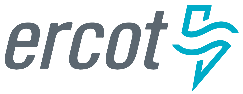 March 2016 ERCOT Monthly Operations Report
Reliability and Operations Subcommittee Meeting May 5th, 2016Table of Contents1.	Report Highlights	12.	Frequency Control	22.1.	Frequency Events	22.2.	Responsive Reserve Events	32.3.	Load Resource Events	33.	Reliability Unit Commitment	34.	Wind Generation as a Percent of Load	45.	Congestion Analysis	55.1.	Notable Constraints for February	55.2.	Generic Transmission Constraint Congestion	65.3.	Manual Overrides for February	75.4.	Congestion Costs for Calendar Year 2016	76.	System Events	86.1.	ERCOT Peak Load	86.2.	Load Shed Events	86.3.	Stability Events	86.4.	Notable PMU Events	86.5.	TRE/DOE Reportable Events	86.6.	New/Updated Constraint Management Plans	86.7.	New/Modified/Removed SPS	86.8.	New Procedures/Forms/Operating Bulletins	87.	Emergency Conditions	87.1.	OCNs	87.2.	Advisories	87.3.	Watches	97.4.	Emergency Notices	98.	Application Performance	98.1.	TSAT/VSAT Performance Issues	98.2.	Communication Issues	98.3.	Market System Issues	9Appendix A: Real-Time Constraints	10Report HighlightsThe unofficial ERCOT peak for March was 43,456 MW.There were four frequency events in March. PMU data indicates the ERCOT system transitioned well in each case.There were four instances where Responsive Reserves were deployed, three of which were the result of frequency events.There were seven RUC commitments in March. The level of reportable SCED congestion increased in March. This congestion was due primarily to planned outages and area load/gen patterns. There were forty instances of activity distributed over 19 days on the Generic Transmission Constraints (GTCs) in March. This included twenty-six days on the Liston GTC, five days on the Panhandle GTC, six days on the Zorillo – Ajo GTC, two on the North to Houston and one day on the Valley Import GTC.There were no significant system events for the month of March.ERCOT Applications performed well throughout the month. There were no ERCOT related application performance issues.Frequency ControlFrequency EventsThe ERCOT Interconnection experienced four frequency events in March, all of which resulted from Resource trips. The average event duration was approximately 0:03:15.When analyzing frequency events, ERCOT evaluates PMU data according to industry standards. Events with an oscillating frequency of less than 1 Hz are considered to be inter-area, while higher frequencies indicate local events. Industry standards specify that damping ratio for inter-area oscillations should be 3.0% or greater. All events listed below indicate the ERCOT system met these standards and transitioned well after each disturbance.Reported frequency events will include both frequency events where frequency was outside the range of 60±0.1 Hz as well as those determined to be Frequency Measurable Events (FME) as defined by BAL-001-TRE-1.  Delta Frequency is defined as the difference between the pre-perturbation and post-perturbation frequency.  The Duration of Event is defined as the time it takes for the frequency to recover to lesser/greater of the frequency at the time of the frequency event (t(0) or “A-point”) for low/high-frequency events, respectively.  Further details on FMEs can be found in the MIS posted BAL-001-TRE-1 PDCWG Unit Performance reports.  A summary of the frequency events is provided below:(Note: frequency events highlighted in blue have been identified as FMEs per BAL-001-TRE-1 and the Performance Disturbance Compliance Working group.)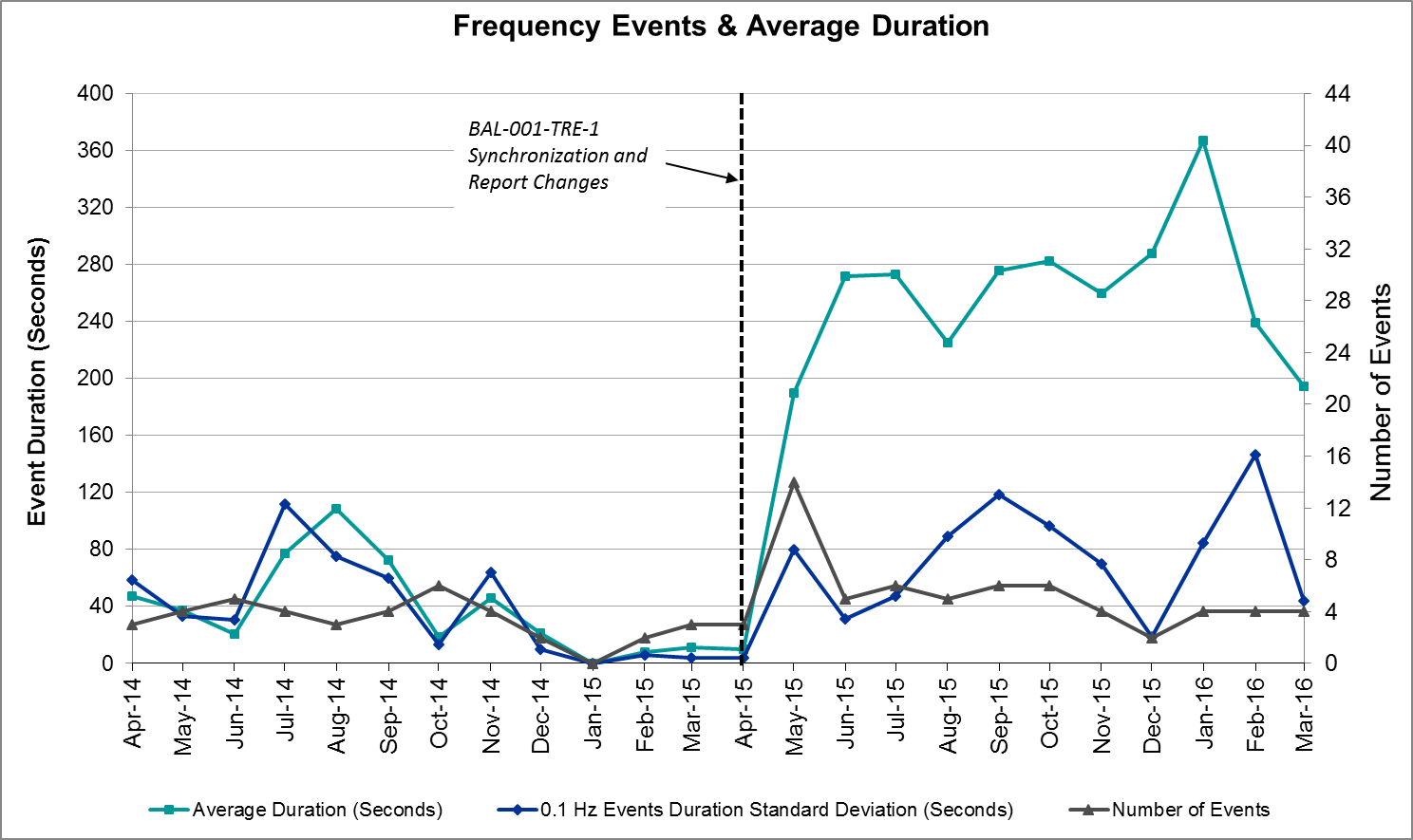 Responsive Reserve EventsThere were four events where Responsive Reserve MWs were released to SCED in March. The events highlighted in blue were related to frequency events reported in Section 2.1 above.Load Resource EventsThere were no load resource deployment events in March.Reliability Unit CommitmentERCOT reports on Reliability Unit Commitments (RUC) on a monthly basis. Commitments are reported grouped by operating day and weather zone. The total number of hours committed is the sum of the hours for all the units in the specified region. Additional information on RUC commitments can be found on the MIS secure site at Grid  Generation  Reliability Unit Commitment.There were no DRUC commitments in March.There were six HRUC commitments in March.Wind Generation as a Percent of Load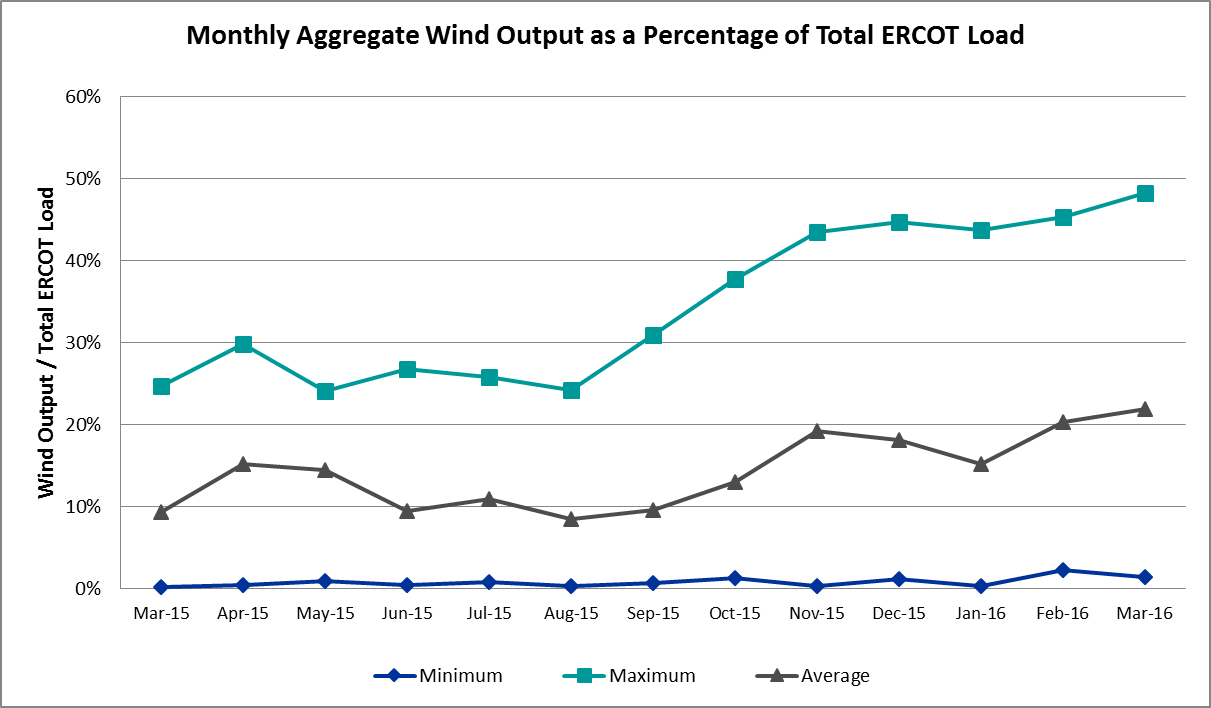 Congestion AnalysisThe number of congestion events experienced by the ERCOT system increased in March due to planned outages and area load/gen patterns. There were forty instances of activity distributed over 19 days on the Generic Transmission Constraints (GTCs) in March.Notable Constraints for MarchNodal protocol section 3.20 specifies that ERCOT shall identify transmission constraints that are active or binding three or more times within a calendar month. As part of this process, ERCOT reports congestion that meets this criterion to ROS. In addition ERCOT also highlights notable constraints that have an estimated congestion rent exceeding $1,000,000 for a calendar month. These constraints are detailed in the table below. Rows highlighted in blue indicate the congestion was affected by one or more outages. For a list of all constraints activated in SCED for the month of March, please see Appendix A at the end of this report.Generic Transmission Constraint CongestionThere were six days of activity on the Zorillo – Ajo GTC, five days on the Panhandle GTC, two days on the North-Houston GTC, one on the Valley Import and twenty-six days on the Liston GTC in March.  There was no activity on the remaining GTCs during the Month.Manual Overrides for MarchThere were no manual overrides for the month of March 2016.Congestion Costs for Calendar Year 2016The following table represents the top twenty active constraints for the calendar year based on the estimated congestion rent attributed to the congestion. ERCOT updates this list on a monthly basis.System EventsERCOT Peak LoadThe unofficial ERCOT peak load for the month was 43,456 MW and occurred on March 31st during hour ending 18:00.Load Shed EventsNone.Stability EventsNone.Notable PMU EventsERCOT analyzes PMU data for any significant system disturbances that do not fall into the Frequency Events category reported in section 2.1. The results are summarized in this section once the analysis has been completed.There were no reportable events in March.TRE/DOE Reportable EventsNone.New/Updated Constraint Management PlansNone.New/Modified/Removed SPSNone.New Procedures/Forms/Operating Bulletins03/01/2016	Transmission and Security Desk V1, Rev4403/01/2016	Shift Supervisor Desk V1, Rev37	 03/01/2016	Resource Desk V1 Rev41	 03/01/2016	Reliability Unit Commitment Desk V1, Rev34	03/01/2016	Real Time Desk V1, Rev 40	 03/01/2016	DC Tie Desk V1, Rev36	Emergency ConditionsOCNsNone.AdvisoriesWatchesNone.Emergency NoticesNone.Application PerformanceERCOT system applications performed well in March.  There were no issues to report.TSAT/VSAT Performance IssuesNone.Communication IssuesNone.Market System IssuesNone.Appendix A: Real-Time ConstraintsThe following is a complete list of constraints activated in SCED for the month of March.  Full contingency descriptions can be found in the Standard Contingencies List located on the MIS secure site at Grid  Generation  Reliability Unit Commitment.Date and TimeDelta FrequencyMax/Min FrequencyDuration of EventPMU DataPMU DataLoadWind% InertiaDate and Time(Hz)(Hz)Duration of EventOscillation Mode (Hz)Damping Ratio(MW)Wind% (GW-s)3/8/2016 5:030.06959.920:03:15PMU Data Not Available.PMU Data Not Available.28,13027%190,8503/8/2016 10:180.08059.870:04:15PMU Data Not Available.PMU Data Not Available.35,7427%233,9753/15/2016 20:000.04359.900:02:54PMU Data Not Available.PMU Data Not Available.41,2647%244,9133/22/2016 21:290.06559.910:02:340.738%35,50438%177,863Date and Time Released to SCEDDate and Time RecalledDuration of EventMaximum MWs ReleasedCommentsDate and Time Released to SCEDDate and Time RecalledDuration of EventMaximum MWs ReleasedComments3/8/2016 10:18:323/8/2016 10:22:400:04:08692.863/10/2016 2:29:103/10/2016 2:33:460:04:36452.50Several units coming off-line causing frequency to drop to 59.906Hz and drag.  High wind forecast error causing lower commitment.3/15/2016 20:00:463/15/2016 20:03:140:02:28425.993/22/2016 21:29:423/22/2016 21:31:060:01:24201.28HRUC CommitmentsHRUC CommitmentsHRUC CommitmentsHRUC CommitmentsHRUC CommitmentsHRUC CommitmentsResource Location# of ResourcesOperating DayTotal # of Hours CommittedTotal MWhsReason for CommitmentSouthern23/3/201610511Local CongestionSouthern13/15/20169475Local CongestionSouthern23/18/20168396Local CongestionNorth Central13/23/20162244Local CongestionSouthern13/29/2016143Local CongestionSouthern13/30/20165193Local CongestionSouthern13/31/20169366Local CongestionContingencyOverload# of Days Constraint ActiveEstimated Congestion RentTransmission ProjectVilla Cavazos to Military Highway 138/138 KVLos Fresnos - Loma Alta 138kV14$     9,843,847.22Hicks Switch - Alliance & Roanoke Switch 345 kVRosen Heights Tap 2 - Morris Dido 138 kV9$     4,960,392.204252South Texas # 1 & # 2Marion - Clear Springs 345kV1$     4,733,737.88BasecasePanhandle GTC5$     4,334,264.96Hicks Switch - Alliance & Roanoke Switch 345 kVEagle Mountain Ses - Morris Dido 138kV7$     4,142,077.284253BasecaseValley Import1$     2,548,546.27Nelson Sharpe - Lon Hill 345 kVJavalina Tap - Molina 138kV15$     2,348,061.664401DCKT Paris Switch - Valley Ses and Valley South 345 kVMonticello Ses - Sulphur Springs Switch 345kV1$     1,861,967.93Carrolton Northwest - Lewisville Switch 345 kVCarrollton Northwest - Lakepointe Tnp 138kV12$     1,373,961.362013 to 2015 RTPSTP - Dow 345 kVSouth Texas Project - Wa Parish 345 kV1$     1,156,972.67BasecaseNorth to Houston GTC2$     1,136,146.64Rosen Heights to Eagle Mountain Compressor 138 kVRosen Heights Tap 2 - Morris Dido 138 kV4$        775,590.544252BasecaseListon GTC26$        454,513.87DCKT Lon Hill - North Edinburg 345 kV and Orange Grove Switching Station 138 kVJavalina Tap - Molina 138kV5$        348,267.16Mercers Gap Sw to Comanche Switch 138 KVCamp Bowie - Brownwood Switch 138kV16$        324,564.58Bosque Switch - Elm Mott 345 kVBosque Switch - Rogers Hill 138kV15$        317,173.844356Koch_Up-Gila&Lon_Hill-Nueces_B 138 kVChamplin - Weil Tract 138kV3$        294,487.86Laquinta - Lobo 138 kVBruni Sub 69_1 138/69 kV11$        195,194.17Mcses - Cdhsw 138 kVSargent Road - Saint Augustine Tap 2 138 kV3$        177,494.5019TPIT0001DCKT Ferguson - Granite Mountain and Wirtz - Starcke - Paleface 138 kVFlat Rock Lcra - Wirtz 138kV22$        175,482.384465Twinbu - Dvide 345kvNicole - Orient 138kV4$        168,464.57DCKT Whitepint - Lon Hill and South Texas Project 345 kVAirco AEP - Rincon 138kV6$        150,088.3808TPIT0132DCKT Rio Hondo - North Edinburg 345 kV and Rio - Hondo Harlingen Switch 138 kVBurns Sub - Rio Hondo 138kV3$        138,822.66Falcon Switch Station to Roma Switch 138 KVJavalina Tap - Molina 138kV9$          94,805.334401Marbfa-Lakewy &Wirtz-Palefa 138kvFlat Rock Lcra - Wirtz 138kV11$          81,328.884465BasecaseJavalina Tap - Molina 138kV12$          76,683.98Nelson Sharpe - Lon Hill 345 kVLas Pulgas - Raymondville 2 138kV3$          59,445.294496Spur 138_69_1 138/69 KVWolfgang - Rotan 69kV18$          44,473.50BasecaseWkn_Bkr - Ena Snyder Wind 69kV14$          34,214.24BasecaseRandado Aep - Zapata 138kV14$          32,274.30Whitney Wht1t_H 345/138 kVWhitney MR2L 345/13.8/138kV4$          10,046.5412TPIT0090Aspermont Aep - Spur 138 kVWolfgang - Rotan 69kV9$            6,875.61Knapp to Bluff Creek SwitchWolfgang - Rotan 69kV17$            5,091.91Spur - Scurry Switch 138 kVWolfgang - Rotan 69kV4$            2,833.97ContingencyBinding Element# of 5-min SCED IntervalsEstimated Congestion RentTransmission ProjectVilla Cavazos to Military Highway Aep (2)138/138 KVLos Fresnos - Loma Alta Substation 138kV2920 $ 19,483,723.63 Hicks Switch - Alliance & Roanoke Switch 345 kVEagle Mountain Ses - Morris Dido 138kV1420 $   8,429,342.09 4253Hicks Switch - Alliance & Roanoke Switch 345 kVRosen Heights Tap 2 - Morris Dido 138kV805 $   4,960,392.20 4252South Texas # 1 & # 2Marion - Clear Springs 345kV18 $   4,733,737.88 BasecasePanhandle GTC1507 $   4,669,343.85 Carrolton Northwest - Lewisville Switch 345 kVCarrollton Northwest - Lakepointe Tnp 138kV1637 $   3,035,373.75 2013 to 2015 RTPNelson Sharpe - Lon Hill 345 kVJavalina Tap - Molina 138kV2549 $   2,768,462.12 4401DCKT Lon Hill - North Edinburg 345 kv and Orange Grove Switching Station 138 kVJavalina Tap - Molina 138kV3330 $   2,580,921.52 4401BasecaseValley Import25 $   2,548,546.27 Rosen Heights to Eagle Mountain Compressor (5)138/138/138/138/138 KVRosen Heights Tap 2 - Morris Dido 138kV393 $   2,308,139.72 4252DCKT Paris Switch - Valley Ses and Valley South 345 kVMonticello Ses - Sulphur Springs Switch 345kV8 $   1,861,967.93 BasecaseListon GTC5648 $   1,343,789.03 Stp-Dow 345kvSouth Texas Project - Wa Parish 345kV84 $   1,156,972.67 BasecaseNorth to Houston GTC51 $   1,136,146.64 DCKT Gibbons Creek - Singleton 345 kVJewett - Singleton 345kV998 $   1,065,468.33 4485, 3937, 3950 (a,b)Bluff Creek T2 (3) 345/138 kVBluff Creek T1_H 345/34.5/138kV1592 $      868,393.80 DCKT Lon Hill - North Edinburg 345 kv and Orange Grove Switching Station 138 kVAirco Aep - Rincon 138kV2527 $      770,593.87 08TPIT0132Twinbu-Dvide 345kvNicole - Orient 138kV763 $      769,944.20 Laquinta - Lobo 138 kVBruni Sub 69_1 138/69kV3043 $      758,575.20 Adamsville - Evant 138 KVGoldthwaite 9AT2 138/69kV1062 $      743,432.65 Date and TimeDescription03/06/16 17:55ERCOT issued an Advisory because The Space Weather Prediction Center issued a GMD Warning of K7 level,03/13/16 13:28ERCOT issued an Advisory due to postponement of the deadline for posting the DAM Solution for Operating day 3/14/2016.03/21/16 13:24ERCOT issued an Advisory due to postponement of the deadline for posting the DAM Solution for Operating day 3/22/2016.03/27/16 16:59Physical Responsive Capability < 3000 MW: ERCOT is issuing an Advisory due to Physical Responsive Capability being below 3000 MW.ContingencyConstrained ElementFrom StationTo Station# of Days Constraint ActiveDFERPAL838T365_1WIRTZFLATRO19BASE CASELISTON17XSPU89ROTN_WOLFGA1_1WOLFGANGROTN17SKNADM48ROTN_WOLFGA1_1WOLFGANGROTN16SBOSELM51030__BBOSQUESWRGH15SN_SAJO5JAVALT_MOLINA1_1JAVALTAPMOLINA14SVCAMIL8LOMA_A_L_FRES1_1L_FRESNOLOMA_ALT14SZEPCMN8670__BBRNSWCMPBW13BASE CASESNYDER_WKN_BK1_1ENASWKN_BKR12DCRLLSW5591__ALKPNTCRLNW10DMARPA_838T365_1WIRTZFLATRO10BASE CASEJAVALT_MOLINA1_1JAVALTAPMOLINA9SLAQLOB8BRUNI_69_1BRUNIBRUNI9BASE CASERANDAD_ZAPATA1_1RANDADOZAPATA8DHCKRNK56265__DMRSDORHTP27SFALROM8JAVALT_MOLINA1_1JAVALTAPMOLINA7BASE CASEPNHNDL5DLONOR58JAVALT_MOLINA1_1JAVALTAPMOLINA5DWH_STP5AIRCO4_RINCON1_1RINCONAIRCO45SRSNEMS86265__DMRSDORHTP24XWHT58WHTNY_MR2LWHTNYWHTNY4DHCKRNK56265__AEMSESMRSDO3DKOCNUE8CHAMPL_WEIL_T1_1WEIL_TRCCHAMPLIN3DMCSCDH83140__FSARRDSATP23DRIOHAR5S104A_1RIOHONDOMV_BURNS3DTWIDIV5NICOLE_ORNT1_1NICOLEORNT3SN_SAJO5LASPUL_RAYMND1_1LASPULGARAYMND23SSPUASP8ROTN_WOLFGA1_1WOLFGANGROTN3SSPUMW18ROTN_WOLFGA1_1WOLFGANGROTN3DBIGKEN5FRIR_ROCKSP1_1FRIRROCKSPRS2DCLEZOR586T235_1HENNECOMAL2DELMMAR5MAR_SKY_1MARIONSKYLINE2DLHSCNR83650__ALHSESSATP12DRIOHAR5JAVALT_MOLINA1_1JAVALTAPMOLINA2DRNS_TB5SNGZEN99_ASNGZEN2SADALAM8GOLDTH_9AT2GOLDTHGOLDTH2SAJORI25LASPUL_RAYMND1_1LASPULGARAYMND22SMARZOR5419T419_1CLEASPMARION2SPAWSAN5PAWNEE_XF1PAWNEEPAWNEE2SRSNEMS86265__AEMSESMRSDO2BASE CASEN_TO_H1BASE CASEVALIMP1BASE CASEZO_AJO1DCPSJON56005__APKRSWBNBSW1DJEWSNG5JK_TOKSW_1TOKSWJK_CK1DKOCNUE8MCKENZ_WESTSI1_1WESTSIDEMCKENZIE1DLONOR58AIRCO4_RINCON1_1RINCONAIRCO41DLONWAR5AIRCO4_RINCON1_1RINCONAIRCO41DMCARIO8BARL_FTSW1_1FTSWBARL1DMCSCDH83150__AOKCLSCDCSW1DPRSVLY5205__AMNSESSSPSW1DSAMTHS51030__BBOSQUESWRGH1DSTEXP12419T419_1CLEASPMARION1DSTPDOW5STPWAP39_1STPWAP1DTOKJK_5240__AJEWETSNG1SAJORI25JAVALT_MOLINA1_1JAVALTAPMOLINA1SBRAUVA8FRIR_ROCKSP1_1FRIRROCKSPRS1SBRAUVA8HAMILT_MAVERI1_1HAMILTONMAVERICK1SBRTORA86560__ESCTLDWFSSW1SCOLBAL8BALG_HUMBLT1_1BALGHUMBLTAP1SCRDLOF9BOW_FMR1BOWBOW1SDUKNE28ADERHO_DUKE1_1DUKEADERHOLD1SESPSPU9ROBY_ROTN1_1ROTNROBY1SFORYEL8FORTMA_MASN1_1FORTMAMASN1SFTLMES8RIOPEC_SCROSS1_1RIOPECOSSCROSSTP1SILLFTL8BGLK_PHBL_T1_1BGLKPHBL_TAP1SKLELOY8LOYOLA_69_1LOYOLALOYOLA1SKNADM286240__ASACRCSNYDR1SKNADM48ASPM_69T1ASPMASPM1SKNADM48SPUR_69_1SPURSPUR1SKOCNU28GILA_HIWAY_2_1GILAHIWAY_91SL_FLA_8LA_PAL_VCAVAZ1_1LA_PALMAVCAVAZOS1SLAQLOB8FALFUR_69A1FALFURFALFUR1SLCDYN8SE_WA_65_AWASE1SLULLOC8LOCKHA_6AT3LOCKHALOCKHA1SMARO2B8BETHK_66_AHKBET1SMARO2B8FOSPT_25_APTFOS1SORE2B8FOSPT_25_APTFOS1SORNSAR8BALG_FTCHAD1_1FTCHADBTBALG1SROMROM8JAVALT_MOLINA1_1JAVALTAPMOLINA1SSPUASP8JATN_SPUR_1C_1GIRA_TAPDKEC1SSPUASP8SPUR_69_1SPURSPUR1SSPUMW18ASPM_69T1ASPMASPM1SSPUMW18SPUR_69_1SPURSPUR1XBL2U58BLUF_CRK_T1_HBLUF_CRKBLUF_CRK1XFO3R89FORMOSA_TR21FORMOSAFORMOSA1XNOR358BARL_FTSW1_1FTSWBARL1XSPU89ROBY_ROTN1_1ROTNROBY1